УКРАЇНАЧЕРНІВЕЦЬКА ОБЛАСНА РАДАКОМУНАЛЬНИЙ ЗАКЛАД«ІНСТИТУТ ПІСЛЯДИПЛОМНОЇ ПЕДАГОГІЧНОЇ ОСВІТИЧЕРНІВЕЦЬКОЇ ОБЛАСТІ»вул. І. Франка, 20, м. Чернівці, 58000, тел/факс (0372) 52-73-36, Е-mail: cv_ipo@ukr.net  Код: ЄДРПОУ 0212569726.09.2023 № 01-11/508					На № ________від _______Керівникам органів управління у сфері освіти територіальних громадКерівникам закладів освіти обласного підпорядкуванняДиректорам Центрів професійногорозвитку педагогічних працівниківПро проведення Регіональної освітянської виставки науково-практичних ідей «Спадщина Василя Сухомлинського в Новій українській школі»Нагадуємо, що кафедра педагогіки, психології та теорії управління освітою Інституту післядипломної педагогічної освіти Чернівецької області проводить Регіональну освітянську виставку науково-практичних ідей «Спадщина Василя Сухомлинського в Новій українській школі». Пленарне (підсумкове) засідання відбуватиметься 28 вересня 2023 року о 14.00 на базі Інституту післядипломної педагогічної освіти Чернівецької області. Формат проведення – змішаний, очний з використанням технологій дистанційного навчання в синхронному та асинхронному режимі. Запрошуємо педагогічних та науково-педагогічних працівників, керівників закладів та установ освіти Чернівецької області. Очна участь (для виступаючих): м. Чернівці, вул. І.Франка, 20, ауд.3.Онлайн-участь: покликання для приєднання – https://cutt.ly/CwvOR3u8 (ідентифікатор конференції: 233 877 7801; код доступу: 7777777).Просимо сприяти участі педагогічних та науково-педагогічних працівників, керівників закладів та установ освіти у заході.  В. о. директора                                                         Наталія КУРИШІрина Унгурян 0506243062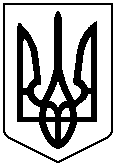 